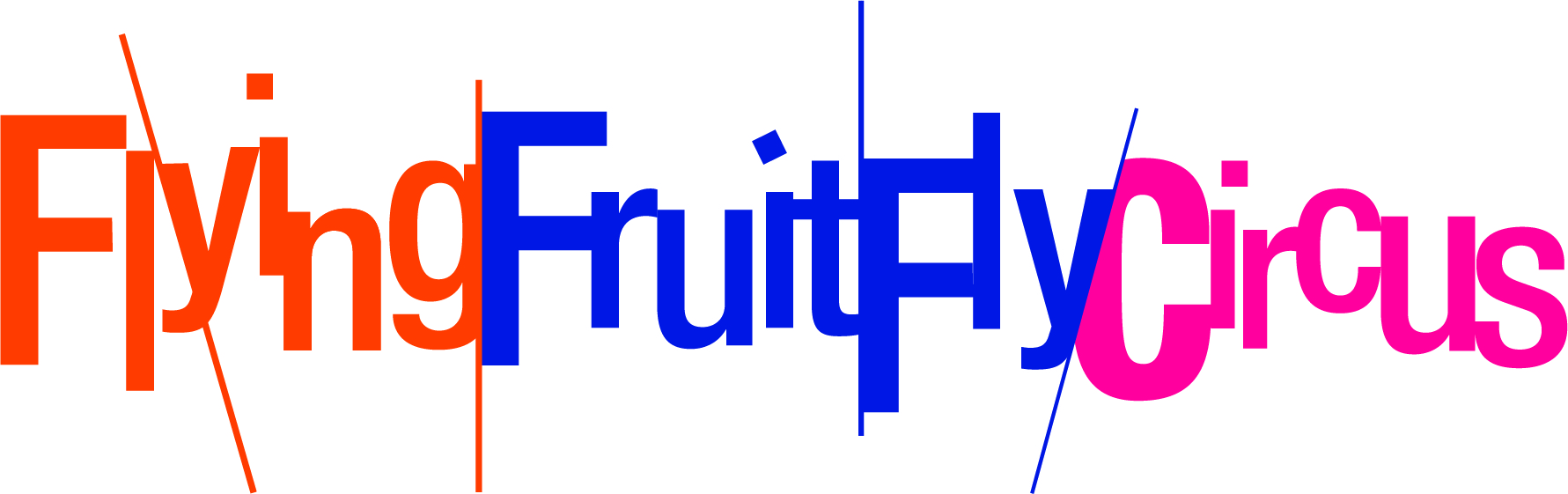 CREATIVE SPACEEmail this cover sheet with application to: info@fruitflycircus.com.auName of Applicant – artist/group/companyName of Contact PersonContact AddressContact Phone/EmailPhone:         Phone:         Contact Phone/EmailEmail:Email:Email:Email:ABN if applicable:Residency options: 1. Dates are fully flexible (tick box)1. Dates are fully flexible (tick box)1. Dates are fully flexible (tick box)1. Dates are fully flexible (tick box)Residency options: 2. Preferred dates:________________________________________________________________________________________________2. Preferred dates:________________________________________________________________________________________________2. Preferred dates:________________________________________________________________________________________________2. Preferred dates:________________________________________________________________________________________________Residency options: 3. Only date option:________________________________3. Only date option:________________________________3. Only date option:________________________________3. Only date option:________________________________How many artists in your project/group/company?Project Title:Signature:Signature:Date:Date:Date: